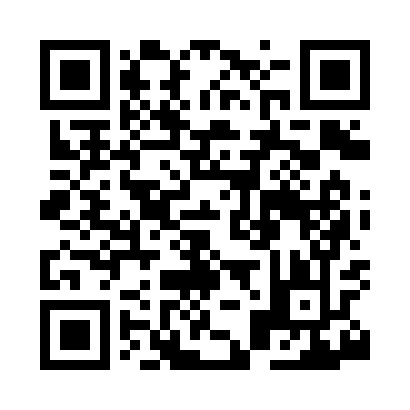 Prayer times for Everly, Iowa, USAMon 1 Jul 2024 - Wed 31 Jul 2024High Latitude Method: Angle Based RulePrayer Calculation Method: Islamic Society of North AmericaAsar Calculation Method: ShafiPrayer times provided by https://www.salahtimes.comDateDayFajrSunriseDhuhrAsrMaghribIsha1Mon3:595:461:255:309:0510:522Tue3:595:461:265:309:0510:513Wed4:005:471:265:319:0410:514Thu4:015:481:265:319:0410:505Fri4:025:481:265:319:0410:506Sat4:035:491:265:319:0310:497Sun4:045:501:265:319:0310:488Mon4:055:501:275:319:0310:479Tue4:065:511:275:319:0210:4710Wed4:075:521:275:319:0210:4611Thu4:095:531:275:319:0110:4512Fri4:105:531:275:319:0010:4413Sat4:115:541:275:319:0010:4314Sun4:125:551:275:308:5910:4215Mon4:145:561:275:308:5910:4116Tue4:155:571:275:308:5810:3917Wed4:165:581:285:308:5710:3818Thu4:185:591:285:308:5610:3719Fri4:195:591:285:308:5510:3620Sat4:206:001:285:308:5510:3421Sun4:226:011:285:298:5410:3322Mon4:236:021:285:298:5310:3223Tue4:256:031:285:298:5210:3024Wed4:266:041:285:298:5110:2925Thu4:286:051:285:288:5010:2726Fri4:296:061:285:288:4910:2627Sat4:316:071:285:288:4810:2428Sun4:326:081:285:278:4710:2329Mon4:346:091:285:278:4610:2130Tue4:356:101:285:268:4510:2031Wed4:376:111:285:268:4310:18